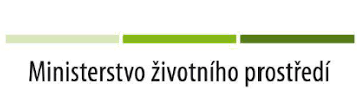 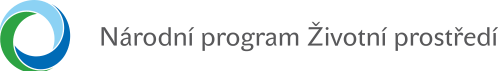                                    www.mzp.cz                                                                                                                                                   www.sfzp.cz Projekt: „Výsadba stromů v obci Vlachovice“„Tento projekt je spolufinancován Státním fondem životního prostředí České republiky na základě rozhodnutí ministra životního prostředí“Celkové způsobilé výdaje: 	279 836,- KčVýše příspěvku SFŽP ČR:   	247 340,- KčVýše příspěvku žadatele      	   32 496,- Kč